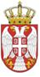       Република Србија          ОСНОВНА ШКОЛА „ЋЕЛЕ-КУЛА“Ниш, Радних бригада 28  Број: 610-202/4-9-2019-04 Датум: 04.06.2019. годинеИЗВОДиз записника са 9. седнице Школског одбора ОШ „Ћеле-кула“ у Нишу, одржане 04.06.2019. године са почетком у 1300 сатиСедници присуствовало 9 чланова Школског одбора.О Д Л У К ЕДонета одлука о коришћењу годишњег одмора директора Школе;Седница је завршена у 1330 сати.          Записничар												Марија Петровић 				